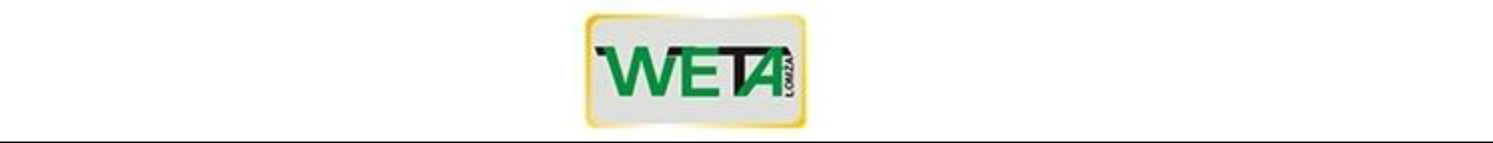 Załącznik Nr 2Oświadczenie o braku powiązań z Wnioskodawcami (dla Wykonawcy)Oświadczam, że:Nie pozostaję w związku małżeńskim albo stosunku pokrewieństwa lub powinowactwa w linii prostej, pokrewieństwa lub powinowactwa w linii bocznej do drugiego stopnia, oraz nie jestem związany (-a) z tytułu przysposobienia opieki lub kurateli z Wnioskodawcą osobami wykonującymi w imieniu Wnioskodawcy czynności związanych z przygotowaniem i przeprowadzeniem procedur konkursowych;Nie uczestniczę w spółce, jako wspólnik spółki cywilnej lub spółki osobowej;Nie posiadam, co najmniej 10% udziałów lub akcji;Nie pełnię funkcji członka organu nadzorczego lub zarządzającego, prokurenta lub pełnomocnika;Nie pozostaję z Wnioskodawcami w takim stosunku prawnym lub faktycznym, że może to budzić uzasadnione wątpliwości, co do mojej bezstronności.Data i podpis:...............................................................................................................................